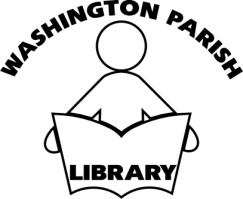 Washington Parish LibraryLibrary Board of ControlFranklinton BranchThursday, January 19th, 2017, 6:30pm Meeting AgendaI. Call to OrderII. Roll CallIII. PrayerIV. Approval of Last Regular Meeting Minutes V. Director’s Report     A. Budget 2017     B. Discussion of activitiesVI. Old Business VII. New BusinessElection of OfficersProjects for 2017 (Franklinton, Thomas)New Services (Fax by Internet, Wifi Hotspots)Programs (Adult, SRP, Others)Outreach/”Whistlestop” locationsIX. Public CommentX.  AdjournmentNOTE: The Board meeting has been cancelled and will be rescheduled for the first Thursday in February at the Franklinton Branch. The reason for the cancellation is the weather, which at this moment is in Baton Rouge, is horrendous according to weather underground. Washington Parish LibraryLibrary Board of ControlBogalusa BranchThursday, February 16th, 2017, 6:30pm Meeting AgendaI. Call to OrderII. Roll CallIII. PrayerIV. Approval of Last Regular Meeting Minutes V. Director’s Report     A. Budget 2017     B. Discussion of activitiesVI. Old Business VII. New BusinessElection of OfficersProjects for 2017 (Franklinton, Thomas)New Services (Fax by Internet, Wifi Hotspots)Programs (Adult, SRP, Others)Outreach/”Whistlestop” locationsLeave PolicyIX. Public CommentX.  AdjournmentWashington Parish LibraryLibrary Board of ControlBogalusa BranchThursday, February 16th, 2017, 6:30pm  Meeting MinutesI. Call to Order  - Mrs. Ross presiding – the meeting was called to order at 6:37 pm.II. Roll Call – Mr. Adams and Mr. Westmoreland were not present for health reasons. III. Prayer – Mrs. Thomas led the Board in prayer, asking grace for the recovery of all        mentioned: Messrs. Adams, Westmoreland, Caruthers and Porter. IV. Approval of Last Regular Meeting Minutes  - The minutes from the last regular meeting in      October were read and approved on motion by Mrs. Thomas with a second by Mrs.      Jenkins, unanimously passing by the vote of all present. V. Director’s Report     A. Budget 2017          Mr. Barron gave a brief discussion of the final number for the 2016 budget and the             changes made by the amendment process for 2017. The changes reflects in the leave           accrual policy and an increase in insurance premiums by United Healthcare. Discussion of activitiesMr. Barron noted that the staff has been very busy in 2017 so far. Computer classes have started and Mrs. Magee, Mrs. Ginn and Mrs. Cambre are off to a running start. Earlier this Month, Ms. Badon, of the Franklnton Branch and Mrs. Lott of the Bogalusa Branch, performed puppet shows at the Bogalusa Charter School for over 180 Children. In the spring, a number of things are scheduled. There will be a concert at Franklinton by Singer Bobby Horton and historical programs for Black History Month. Following this, there will be a number of historical and genealogical programs, 2 programs on 3D printing and a health fair on Saturday, April 22nd, 2017, from 10 am – 2 pm at Franklinton. Mr. Barron noted that he had met with Representatives Pugh and White, regarding the financial shape of the state library. He also met with Senator Mizell to discuss the situation. He relayed the concerns of the Directors of the Florida Parish libraries on the continued and eroding support at state level for the flagship library in the state.            The Director asked Mrs. Ross if one item could be moved up for discussion, that of the               leave policy. Mrs. Ross asked for a motion to do so, which was made by Mrs. Jenkins,            with a second by Mrs. Jackson, unanimously passing by the vote of all present.           Mrs. Byrne, Comptroller of the parish, discussed changes to the accrual mechanism for           sick leave. The current method requires the library to submit a manual calculation, based           on an old formula, which is inconsistent with the payroll program used by the parish. Mrs.           Byrne asked the Board to consider a change in the method. She could ask the firm that           authors the software to make a script (short program) that can run with a percentage           change. Mr. Barron and Mrs. Byrne  indicated that such a change to the accrual of sick           leave would allow for employees to track their leave with their pay stubs. It would also do           away with the manual entry at the beginning of each year. Mr. Barron then asked The           Board for the permission to trial the new method and report back to the Board at a later           date. A motion was called for by Mrs. Ross and made by Mrs. Thomas, with a second by           Mrs. Jackson, unanimously passing by the vote of all present. VI. Old Business           Mr. Barron noted that the library would have to have a discussion and public on the           Children’s Internet Protection Act (“CIPA”) in the near future. Such is a requirement for           ERATE funding. The matter must appear on an Agenda and be noted as a hearing in the           minutes. It will most likely occur during the April meeting of the Board of Control. VII. New BusinessElection of OfficersMr. Barron noted that, pursuant to LA R.S. 25:215, the Board must hold an election of officers for each term. Mrs. Ross called for the question and Mrs. Jenkins proposed that all officers be reappointed for the next year, with a second by Mrs. Jackson, unanimously passing by the vote of all present.The appointments were: Mr. Donald Westmoreland, President                                        Mr. Jim Adams, Vice President                                        Mr. John Lewis, Treasurer                                        Mr. Barron, Director & Secretary (by Statute)Projects for 2017 (Franklinton, Thomas)Mr. Barron outlined potential projects for Franklinton and Thomas. Franklinton would need some form of storage and Thomas might possibly need to be enlarged slightly to give the small space some growing room. Mr. Barron also noted that the driveway at the Franklinton Branch may need to be covered either in asphalt or concrete, but this could be accomplished under the regular budget. Mrs. Jackson mentioned Angie and wanted to know where the Administration of the library was with regard to the matter. Mr. Barron noted that he spoke with Mr. Dawsey, of the town of Angie, and will meet with the Board of Aldermen. This meeting is scheduled for Town’s next meeting date in March. Mr. Barron then noted that, he and Mr. Eric Miller had worked up a proposal for a small branch that had a fixed, known cost. The Board then discussed the issue of the old building (the school building). What is readily apparent is that, while the school site offers ample room, there are many unknowns with the space. Asbestos, termites, lead paint and their abatement can lead to a high cost burden. New Services (Fax by Internet, Wifi Hotspots)Mr. Barron highlighted the wifi hotspot, used during the meeting, to provide access to the internet remotely. The device can support 10-15 devices depending on the amount of bandwidth each uses. The intent is to use the hotspot for classes and demonstrations at remote sites. Mr. Barron discussed the fax service offered by the library. At some point during 2017, the library will start sending faxes via the internet. The reason for this is that the internet offers a greater speed of transmission than does the simple phone connection. Programs (Adult, SRP, Others)The Spring of 2017 will be filled with many programs on history. There will be a number of  African-American History programs, genealogy programs and one singer, scheduled to appear April 26th at 7 pm in Franklinton. Outreach/”Whistlestop” locationsMr. Barron pointed out that we might partner with outside actors/agencies. He stated that he would investigate the possibility of this and report back. Leave Policy (Moved up on the Agenda) IX. Public Comment              There were no public comments at this meeting. X.  Adjournment              There being no further business to come before the Board, Mrs. Ross called for a motion               to adjourn at 7:48 pm. The Motion was made by Mrs. Jenkins, with a second by Mrs.               Thomas, unanimously passing by the vote of all present. Washington Parish LibraryLibrary Board of ControlFranklinton BranchThursday, March 16th, 2017, 6:30pm Meeting AgendaI. Call to OrderII. Roll CallIII. PrayerIV. Approval of Last Regular Meeting Minutes V. Director’s Report     A. Recent Activities     B. Budget/FinanceVI. Old Business LocationsVII. New BusinessNew Service Proposals/DatabasesIX. Public CommentX.  AdjournmentWashington Parish LibraryLibrary Board of ControlFranklinton BranchThursday, March 16th, 2017, 6:30pm Meeting MinutesCall to Order  Mr. Jim Adams, acting as presiding officer, called the Board into session at 6:35 pm.      II. Roll Call             Mr. Barron called the roll and a quorum was present.              Guests included Mr. Levi Lewis of the Parish Council.              Absent were Mr. Westmoreland and Mrs. Jenkins.      III. Prayer             Mrs. Thomas offered a prayer for all those that are sick and in need of healing.                                IV. Approval of Last Regular Meeting Minutes              After review and consideration, a motion was made to approve the minutes of the last              regular meeting by Mrs. Jackson, with a second by Mrs. Thomas. The motion passed by              vote of all members present.         V. Director’s Report         A. Recent Activities              Mr. Barron noted that he, Mr. Adams and Mrs. Jackson were present at the Board of                      Aldermen Meeting for the town of Angie. Mr. Adams made the case for a potential               location in the Northeast section of the parish. He further noted that there are a number               of possible ideas and locations to consider. Mrs. Jackson stated that the junior high               school is but one location, but others were under consideration. The Aldermen said they               would support any proposal that the library put before them that might return service to               the area and serve the greater area as well. Mr. Barron discussed the “Tangipahoa               Metric”, as used by the Tangipahoa Parish Library, which is a measure of the per capita               cost per month to a citizen. In Tangipahoa Parish, the measure is $1.40 per patron               (customer) per year. In Washington, it is $1.15 per patron per month. The town Clerk                noted that you can’t even purchase anything on iTunes for that amount.  Budget/Finance  Mr. Barron discussed the final number given him by parish government. The report     stated that the revenue and expenses were nearly equal. Revenue was just over   $951,000.00 and expenses were slightly over $950,000.00. Changes in the 2017 budget   reflect increases in insurance costs.   Mr. Barron noted that he was in receipt of a letter from the State Library of Louisiana     and that their budget was going to be subject to a cut, not at the state level, but from a   federal grant that they receive. The grant, from the Institute for Museum and Library   Services covers technological assistance to state library agencies. The grant was cut after   a portion of the State Library’s budget was cut the previous year. The cut from the prior   year put the State Library below its minimum foundation/maintenance of effort level for   the grant and the funds were rescinded. This in turn will generate a fee that WPL must   pay the State Library for service. VI. Old Business Locations  A discussion ensued between the Board Members and Mr. Lewis of the Parish Council.   While there are many unknowns with regard to the school property, Mr. Barron is in   receipt of a quote for a small facility, 1 ½ times the size of Enon, that could serve as a   benchmark for future ideas. The board noted that new construction is far less “open   ended” that the rehabilitation of an older structure. Both Mr. Adams and Mr. Lewis that   there were many alternatives to view. Mr. Adams called for a motion to require the   director to find out what the costs of a new branch vs. rehabilitation might be. A motion   was by Mrs. Thomas, with a second by Mrs. Jackson, passing unanimously. Mr. Barron will report back to the Board with a range of options for the Board to consider. VII. New BusinessNew Service Proposals/DatabasesMr. Barron mentioned the wifi hotspot and its use in the library. It had already been used to provide internet overage for the Angie meeting and was used for one remote genealogy class and database demonstration. IX. Public Comment            Mr. Lewis discussed with the Board the possibility of seeking additional resources for the             library. Mr. Adams replied that the Board has discussed such a possibility. Mr. Adams             asked Mr. Barron if he had prepared a cost summary for the operations of a small branch.             The document was prepared and ready. Cost for a part-time staff option is a little more             than $30,000.00 per year.              Mr. Adams instructed Mr. Barron to provide cost and location alternatives for possible               future site in the area (per motion) and to determine  the cost of each. X.  Adjournment               There being no further business to come before the Board, a motion to adjourn was                   made by  Mrs. Jackson, with a second by Mrs. Thomas, passing unanimously. Washington Parish LibraryLibrary Board of ControlBogalusa BranchThursday, April 20th, 2017, 6:30pm Meeting AgendaI. Call to OrderII. Roll CallIII. PrayerIV. Approval of Last Regular Meeting Minutes V. Director’s Report     A. Budget/Finance     B. StatisticsVI. Old Business Angie town hall discussion/planningVII. New BusinessTown hall meeting & branch proposals (analysis of alternatives/options)Considerations for future projectsStrategic considerationsCIPA hearingIX. Public CommentX.  AdjournmentWashington Parish LibraryLibrary Board of ControlBogalusa BranchThursday, April 20th, 2017, 6:30pm Meeting MinutesI. Call to Order – The Board was called into session by Mr. Adams, Vice President, acting as                              presiding officer at 6:32 pm. II. Roll Call  - The roll was called by Mr. Barron, Secretary of the Board, a quorum was present,                        with Mrs. Ross and Mr. Westmoreland absent. III. Prayer – A prayer was offered by Mrs. Sally Thomas. IV. Approval of Last Regular Meeting Minutes                       A motion to approve the last regular meeting minutes from the March Meeting in                       Franklinton was made by Mrs. Jenkins, with a second by Mrs. Thomas, passing                       unanimously by vote of all present. V. Director’s Report     A. Budget/Finance          Mr. Barron reviewed projected expenses through the first quarter of the year, 2017.      B. Statistics          Mr. Barron reviewed benchmark statistics from 2016, as mentioned in the state annual           report and the year-to date statistics. VI. Old Business Angie town hall discussion/planningMr. Barron presented the options previously discussed regarding locations in Angie. Currently, they are a new-build building on exiting property or using the old junior high school in some fashion. Mr. Barron was instructed by the Board to investigate the cost(s) of reconditioning the old structure to meet the needs of the library. His investigation into the matter turned up many unknowns. The Board has concerns regarding asbestos, lead paint and the potential of the school proposal as not being cost effective. Mr. Barron & Mr. Adams both shared evidence of what the cost of abatement for one of the potential unknowns (to remove asbestos from 1,500 square feet cost approximately $30,000.00). this coupled with the fact that the space would need new HVAC and ADA compliance puts the cost in excess of what the Board planned to spend. VII. New Business     A. Town hall meeting & branch proposals (analysis of alternatives/options)          Mr. Barron made mention of another alternative that can split the difference in size and             cost. It would be to utilize an existing space, on the main road that is negotiable in           price but is far less involves than new construction but more cost effective and with a           better location than the previous options. B. Considerations for future projects     Mr. Barron noted that there were some other projects and needs in the system, but that        might be accomplished a bit later in time. Among them are an addition to the Thomas      Branch and some form of a storage space for the system. C. Strategic considerations      Mr. Adams pointed out that, if a branch could be built tomorrow, there would be very little chance to staff it. Mr. Barron, he noted, has pointed out in the last few meetings that costs are on the rise, such as healthcare and wages. He further noted that his last instruction to Mr. Barron during the fall was to take care of the needs of the staff as resources will allow. All costs rise and we must be able to meet the future needs of the system. We must ask the public for the resources to do this. Mr. Adams then called for a motion to seek a 1-mill increase in library funding. A motion made by Mrs. Jenkins, with a second from Mrs. Jackson, passing by "Yes" vote of the quorum of members present. Mr. Adams then asked for a resolution of the Board instructing the Director to see this to completion of this effort. CIPA hearingMr. Barron discussed the Children's Internet Protection Act. The act us a requirement by the FCC & Congress that mandates that each facility that is receiving funds from the Universal Services Trust Fund are in compliance with a minimum standard of a "safety net" in terms of policy mechanisms present in the library to potentially prevent children from being exposed to prurient content online. Mr. Barron pointed out that the library does filter and can remove the filter by practice (there is no specific policy I place that covers this) for research, if requested. The policy put before the Board will require a hearing and a reading, that has been publicly advertised, and a formal hearing. At that point, Mr. Adams asked the Board to entertain a motion to open a public hearing to review the policy and hear from the public on the matter of the proposed policy. A motion was made by Mrs. Thomas, with a second by Mrs. Jackson, passing by unanimous vote, to open the CIPA hearing. The policy was read and reviewed. Mr. Adams then asked if anyone from the public had any comment on the policy, none did. There being no questions, Mr. Adams called for a motion to approve the policy before the Board. A motion to approve was made by Mrs. Thomas, seconded by Mrs. Jackson, passing by unanimous consent of all members present. Mr. Adams then asked for a motion to close the hearing on the matter which was made by Mrs. Jenkins, with a second by Mrs. Jackson, passing by vote of all members present. IX. Public Comment            Mr. Barron commented on his previous instruction from the Board to gather information               on the petrified tree at the Bogalusa Branch. Mr. Barron, working with Mr. Guy, Branch             Manager, found an article from 1972 from the Daily News that highlighted the nature of             the donation of the object to the library. Mrs. Lorraine Bourn, of the Museums at Cassidy             Park, noted that the object is one that could and would be preserved and that it has a             unique history. Mr. Adams said that it would be a good project to highlight and have it             move to a less precarious location nearer to the building. The Friends of the Library could                support such an effort as well as the Civic Association and other local groups. X.  Adjournment             At 8:15 pm, a motion to adjourn was made by Mrs. Jackson, seconded by Mrs. Thomas,              passing by unanimous vote of the members present.Washington Parish LibraryLibrary Board of Control 2017 Meeting ScheduleMeetings:LBOC (“Library Board of Control”) meetings are scheduled for the third Thursday of the month for January, February, April, August and September. For October, November may be scheduled for the third TUESDAY. Meetings may also be scheduled as necessary, given appropriate public notice.                         January, 17, 2017, 6:30 pm, Franklinton (Cancelled, Weather)	           February, 16, 2017, 6:30 pm, Franklinton                        April, 20, 2017, 6:30 pm, Bogalusa                         August, 17, 2017, 6:30 pm, Franklinton                        September, 21, 2017, 6:30 pm, Bogalusa                        October, 12, 2017, 6:30 pm, Franklinton                        November, 9, 2017, 6:30 pm, BogalusaWashington Parish LibraryLibrary Board of ControlBogalusa BranchThursday, October 27th, 2017, 6:30pm Meeting Minutes I. Call to Order    A call to order was made by the Board President at 6:30 pm. II. Roll Call     Roll was called by the director. Present were Mrs. Thomas, Mrs. Jackson, Mr. John Lewis and       Mr. Westmoreland of the Library Board. Mr. Barron, Ms. Caruthers and Mr. Guy of the      library staff were present. Councilman Lewis was present as was Mrs. Fornea of the Angie area. III. Prayer       A prayer was offered for Mr. Adams who is recovering from surgery. IV. Approval of Last Regular Meeting MinutesA motion was made by Mrs. Thomas, with a second by Mrs. Jackson to approve the minutes      from September, given that the corrections be made. The motion passed by unanimous vote of all members present. V. Director’s Report     The director reported that all things are moving along quite well and that the staff has applied      for and received nearly $25,000.00 in grant support and donations in the last year. The Enon      staff, and in particular, Mrs. Porter, are responsible for the majority of the awards.      The Book Festival was a success, but if there is a next one, it will likely be held in the Spring.      Friends and the library will revisit the idea and possibly have a target date of the Spring of 2018.      The director also noted that the statistics for the use of electronic resources are increasing and       that there was a short, one-minute video on YouTube and Facebook whose subject was the        Learning Express Library. VI. Old Business Consideration and discussion of using the Angie Junior High Property.While there is much to consider, the Board must await a number of outside reports before forming any opinion. There is no favored option, whether it is a “Thomas” or “Enon” style solution or using the existing structure.VII. New BusinessHoliday ScheduleThe proposed schedule is as follows: Holiday and Closure Schedule Washington Parish Library, 2017 (PROPOSED) (Now adopted)2017:Monday, January 2nd, 2017, New Year’s DayMonday, January 16th, 2017, Martin Luther King DaySaturday, February 25th, 2017, Bogalusa Branch Closure (Parade, hours to be made up in the pay period)Tuesday, February 28th, 2017, Mardi Gras DayFriday, April 14, 2017, Good Friday Monday, May 29, 2017, Memorial DayTuesday,  July 4, 2017, Independence DayMonday, September 4, 2017, Labor DayMonday, October 9, 2017, Staff Training Day, Library Closed Report time 9 am. Wednesday, October 18,  2017, Washington Parish Fair, opening dayThursday, October 19, 2017, ½ day for the parish fairFriday, October 20,  2017, ½ day for the parish fairSaturday, October 21, 2017, Closed day for the parish fairThursday, November 23, 2017, Thanksgiving DayFriday, November 24, 2017, day after Thanksgiving DayMonday, December 25, 2017, Christmas DayNotes: The Saturdays of the major Christian observances (Christmas & Easter, the 15th of April and 23rd of December) are CLOSED DAYS. This means that the staff will have these days off, but are not paid holidays. On motion of Mrs. Thomas, with a second by Mrs. Jackson, the Board approved the schedule for 2017-18. The vote was unanimous. Meeting ScheduleMeetings:LBOC (“Library Board of Control”) meetings are scheduled for the third Thursday of the month for January, February, April, August and September. For October, November may be scheduled for the third TUESDAY. Possible meetings for the Friends of the Washington Parish Library are the 4th Thursday of each month, as called by the president of the Friends. Manager’s meetings will be for the first Wednesday of each odd-numbered month and will be held at Library Headquarters. (The Months of January, March, May, September & November). There are no regular meetings scheduled during the summer, except as conditions need. This is due to the staff commitments to the Summer Reading Program. Grant DiscussionAs noted in the director’s report, the library has been the recipient of much help from  the  Friends, International Paper, the Dollar General Literacy Foundation, the Kyler Foundation and from 3D Systems. The grants have made a difference in programming, but the effort to get them has been considerable. The director stated that the library has had some shortfalls in state funding and that the grants help, but are not regular revenue. Executive SessionOn motion by Mrs. Thomas, with a second by Mrs. Jackson, the Board went into executive session to evaluate the director and discuss and his retention. The motion passed by unanimous voted of all members present. A motion to close was made by Mr. Lewis, with a second by Mrs. Jackson, passing unanimously by vote of all present. A motion was made by Mrs. Jackson, with a second by Mr. Lewis, to amend line 102 of the library budget to accommodate this change. The motion passed unanimously by vote of all present. IX. Public CommentThere was a discussion of the Angie Project by Mr. Lewis. The Library can act and   has the funds to build, but there are many obstacles ahead. X.  Adjournment On Motion of Mrs. Thomas, with a second by Mrs. Jackson, the Board of Control motion to close the meeting at 8:17 pm. The motion had a unanimous vote of all members present. 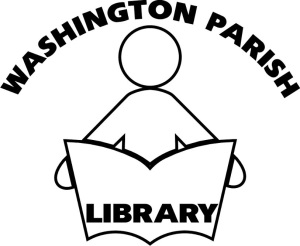 Washington Parish LibraryLibrary Board of ControlFranklinton BranchThursday, November 2, 2017. 6:30 PMMeeting AgendaCall to OrderRoll CallPrayerApproval of Last Regular Meeting MinutesDirector’s ReportOld BusinessNew BusinessBudget Hearing/2018 BudgetAngie ContractPublic CommentAdjournment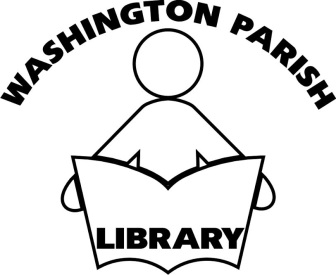 Washington Parish LibraryLibrary Board of ControlFranklinton BranchThursday, November 2, 2017. 6:30 PMAmended Meeting MinutesCall to OrderThe board was called into session by Mr. Westmoreland at 6:30 PM. Roll CallPresent were:Mr. WestmorelandMr. AdamsMrs. JacksonMs. RossMrs. JenkinsMrs. ThomasPrayerA Prayer was offered by Mrs. Thomas. Approval of Regular Last Meeting MinutesThere were two sets of minutes to approve:A motion to approve the minutes for September was made by Mrs. Jenkins, with a second by Mrs. Jackson and approved by voice vote of all members present. A motion to approve the minutes for October was made by Mrs. Jenkins, with a second by Ms. Ross and approved by voice vote of all members present. Director’s ReportEnon CompletionThe director reported that the addition to the Enon Branch was completed and is in use. The space will allow the staff space for storage, a work area and an additional restroom. On consulting with Mrs. Holiday, the Director decided to delay any potential ceremony marking the completion of the work. The addition allows a large area in the center of the building for students to enjoy many of the activities provided by Mrs. Holiday and Mrs. Porter. The Friends of the Library gifted the Enon Staff a refrigerator and it is in use now. The director noted that there was some good news as far as the budget was concerned and that the library was in good standing. He said that more would be covered on this subject under New Business during the 2018 budget hearing. Old BusinessThere was no old business to report on at this meeting. New Business2018 Budget HearingA motion to open the budget hearing was made by Mr. Adams with a second by Mrs. Thomas and was passed by voice vote of all present. The Director noted the revenue and expenditures for the current year. The budget was set as a percentage of overall revenue, with revenue ahead of expenses. With regard to the 2017 budget, Mrs. Graham noted that the library was in balance and it was not necessary to amend the 2017 budget. 2018 Proposed BudgetThe Director stated that the 2018 budget looks much like the 2017: the revenues budgeted are much the same with a little different emphasis such as technology, programming and the budgeting for the American Library Association  convention in New Orleans in June, 2018. This will allow any interested board or staff member the opportunity to attend.  The members of the board reviewed the 2018 budget and noted the changes from the previous year. On motion of Mrs. Jenkins, with a second by Mrs. Thomas, a motion was made to open the hearing to public comment, unanimously passing by voice vote of all members present.  A few comments were made concerning the library’s long term funding, but both the Director and Mr. Adams said that the library tries to stay within its means.  There being no further public discussion on the budget, a motion was made to close the budget hearing by Mr. Adams, with a second by Mrs. Ross, passing by vote of all members present. A motion was made, after the public comment period, to accept the 2018 budget for the Washington Parish Library. A motion was made by Mr. Adams, with a second by Mrs. Thomas to adopt the proposed 2018 budget for the next year. The motion was discussed and Mr. Westmoreland called for a vote on the question at hand, which unanimously passed by voted of all members present. Angie ContractThe Director presented the services contract from Nobles and Associates for the future Angie Branch. The contract contains a 10% for engineering services, and the buildings projected cost is $200,000.00, not including the fee. The Director further asked the board to consider a total project budget for the new facility. His reasoning for this was to allow for furniture, materials and other purchases as are necessary for the opening of a new facility.  Mr. Adams said that what is prosed is not out of line, but he would like to see a review of the contract but the attorney of record for the library. Mr. Westmoreland said that a legal opinion would have to be considered before any action could be taken. The director said that he would seek the opinions of both the attorney, Mr. G. Wayne Kuhn and of the Director of Public Works, Mr. Leo Lucchesi in the coming weeks. A motion to defer action on the contract until it has been reviewed was made by Mr. Adams, with a second by Mrs. Ross, which passed by voice vote of all members present. Public CommentMrs. Lorraine Bourn of the Friends of the Washington Parish Library noted that the Friends support library programming in the branches. She felt that the library administration should not be involved in controlling this process.  Mrs. Bourn stated that the Friends give wide latitude of support and if emergency purchases are necessary, then they should be made.  The branch manager should have the final word necessary.AdjournmentA motion to adjourn was made by Mrs. Thomas at 7:50 PM. A second was made by Mrs. Jenkins which passed by a voice vote of all member s present. 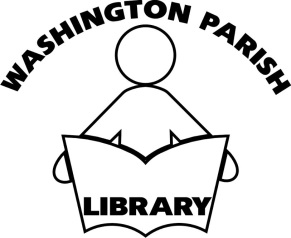 Washington Parish LibraryLibrary Board of ControlFranklinton BranchThursday, February 22, 2018. 6:30 PMMeeting AgendaCall to OrderRoll CallPrayerApproval of Last Regular Meeting MinutesDirector’s ReportOld BusinessNew Business2018 BudgetAngie ContractAppointmentPublic CommentAdjournmentWashington Parish LibraryLibrary Board of ControlFranklinton BranchThursday, February 22, 2018. 6:30 PMAmended Meeting AgendaCall to OrderRoll CallPrayerApproval of Last Regular Meeting MinutesElection of OfficersDirector’s ReportOld BusinessNew Business2018 BudgetAngie ContractAppointmentMs. BournePersonnel PolicyPublic CommentExecutive Session (Director Evaluation)Adjournment                                    Washington Parish Library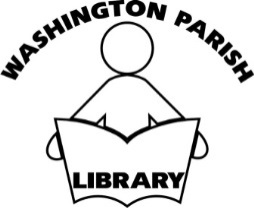 Library Board of ControlFranklinton BranchThursday, February 22, 2018. 6:30 PMMeeting MinutesI            Call to OrderThe board was called into session by Mr. Westmoreland at 6:30 PM. II          Roll CallPresent were:Mr. WestmorelandMr. AdamsMs. JacksonMs. RossMs. JenkinsMs. ThomasIII       PrayerA prayer was offered by Ms. Jackson. Amend AgendaA motion was made by Ms. Thomas to amend the agenda to:Put “Election of Officers” after the Approval of Last Meeting Minutes Put Ms. Bourne under New Business as letter D Put Personnel Policy under New Business as letter ESecond by Ms. Ross.  All Board Members agreed. The motion was passed. The new amended agenda is attached with the minutes.IV    Approval of Regular Last Meeting MinutesA motion was made by Ms. Jackson to accept the minutes with the amendments Mr. Adams added to include concern from a citizen about the use of gift cards and supplies for the Bogalusa Branch. The motion was second by Mr. Adams. All Board Members agreed. The motion was passed.V     Election of OfficersA motion was made by Ms. Ross to re-elect Mr. Westmoreland as president, Mr. Adams as vice-president and to elect Ms. Thomas as Treasurer / Secretary for 2018. The motion was second by Ms. Jenkins. All Board Members agreed. Motion was passed.VI    Director’s ReportThe air condition has been replaced at the Bogalusa Branch.  Bogalusa has been given new chairs from the St. Tammany Library that will replace the wire chairs at the branch. Staff Members went to a Summer Reading Program workshop and to a staff day workshop.VII   Old BusinessThere was no old business to report on at this meeting. VIII    New Business2018 Budget The Director presented the Board with a spread sheet showing the budget from 2006 until 2018 comparing how much the revenue has changed over that time period.  It was noted that the State   Revenue Sharing has been decreasing significantly.The library has hired a Consultant to help with the E-rate grant. Hospitalization has gone up for the employees. A new microfilm reader was purchased for the Bogalusa Branch.Projects at Large ThomasMeeting room is needed. Would be used by the community and the staff. The extension would be similar to Enon, but a litter bigger. Mr. Thomas needs to be contacted about using the land. Rebuild ramp with cover. Wood is starting to crumble.Add a second bathroomThe Director presented the Board with an estimated price for the project. BogalusaClose in the carport to give the branch a larger meeting room. Make a manager’s officeTree roots are damaging the slabRenovate bathroomsFranklintonReorganize libraryRenovate bathroomsAngie ContractBoth Ms. Donna Graham, the Director of Finance at the Parish Government and Mr. Wayne Kuhn, the Parish Government Lawyer has reviewed the contract. A motion was made by Mr. Adam to accept the contract for the Angie Branch and Ms. Ross second the motion. All Board Members agreed. The motion was passed. The contract was signed by the Board President. The architect will be working with the Director to make a plan for the new Angie Branch.Mr. Barron asked to keep all contractors local if possible and that the Parish Government would probably have a new Director of Public Works by the time the project would beginAppointmentMr. Lewis is no longer able to serve on the Board because he is ill. Ms. Suzanne Betts would like to join the Board. She has a back ground in library, education and technology.A motion was made by Ms. Thomas to appoint Ms. Suzanne Betts to the Washington Parish Library Board.  The motion was second by Ms. Ross. All Board Members agreed. Motion was passed.Ms. Bourne Ms. Bourne expressed concerns about:Being notified when board meetings are cancelledReading minutes from previous meetingsConcerns about the Bogalusa Branch were not put in minutes from previous meetingsBoard members are not responding to her concernsEmployees should be able to talk to Friends about Bogalusa BranchPetition was sent out to get Anna Fendalson back on Bogalusa staffBogalusa Branch gift cardsBogalusa Branch staff had to clean the library for seven months, because they didn’t have anyone to do itMr. Westmoreland and Mr. Adams assured Ms. Bourne that her concerns would be addressed.Personnel PolicyA motion was made by Mr. Adams to change and add to personnel policy of the Washington Parish Library Board of Control as follows:That all hiring, firing, promotion, demotion, salaries increase, salaries decrease of all personnel of authority must be presented to the Board for approval for a vote. This applies to Assistant Branch Managers, Assistant Director, and Director of the system.  No employee shall be paid more than the Director or Assistant Director within the library system. The position of Assistant Director to Administration is to be eliminated from the budget, account number 0294000.10200. This savings to the payroll  shall be used to provide raises to all employees that are been paid less than $10.00 an hour to be brought in compliance with the Washington Parish minimal wage of $10.00 per hour. Accumulated sick leave must be used for outage do to sick leave, will not be paid on the termination of any employee.  Amend the 2018 budget to be approved at the next board meeting to reflectany changes that are needed to the budget Motion was second by Ms. Thomas. All Board Members agreed. Motion was passed.Discussion before vote about the personnel policy motion:Mr. Westmoreland wanted to know if this was for all the positions. Mr. Adams said all positions are created by the Board so all other positions that are created must be approved by the Board. This would apply to the Assistant Managers and Branch Managers that have authority over people in the system. People that fill these positions must be approved by the Board. Ms. Adams said these are people that are run the library system for the Board. Mr. Westmoreland said this would limited the Director to put people were they need to be. Mr. Adams said this would not. The Director can choose them but the Board will approve them and any position that is created. Ms. Ross asked that Mr. Adams would state in his motion that the Director will still have the authority to place people. Mr. Adams said he would. Mr. Adams it would be people that have authority over the staff. All other position would continue as is. Mr. Westmorland said that the Director would be able to appoint the person. Mr. Adams said yes and that the Director could take temporary action if necessary. Only the administrative positions would be working directly for the Board, Mr. Adams stated. Mr. Westmorland said he like that it gives the administrators some legal standing if something would happen that was an ethical type issues. That this would not apply to disciplinary actions. Mr. Adams said this would only be for the hiring and firing of these personnel.   Mr. Adams gave an example about the School Board hiring process, that the Board is the one that gives the final approval for hiring the employee. Mr. Westmoreland said that was what he wanted to hear, that the Director would chose the employees and the Board would have the final approval.  The Board would not be doing the interviews. Mr. Westmoreland said he was comfortable with Mr. Adams explanation.XI     Public CommentThere were no public comments to report on at this meeting. Mr. Westmoreland said the agenda have to be opened again because Executive Session was not on the agenda. A motion was made to amend the agenda by Mr. Adams and second by Ms. Thomas. All Board Members agreed. Motion was passed. X.    Executive Session (Director Evaluation)Mr. Adams made a motion that everybody could leave and the Board would go into executive session for the evaluation of the Director, because it can’t be done in public. The motion was second by Ms. Thomas. All Board Members agreed. Motion was passed.A motion was made by Ms. Jenkins to come out of Executive Session. The motion was second by Ms. Ross. All Board Members agreed. Motion was passed.XI    AdjournmentA motion to adjourn was made by Ms. Thomas at 9:47 PM. A second was made by Ms. Jenkins which passed by a voice vote of all members present. Washington Parish LibraryLibrary Board of ControlEnon BranchThursday, March 22, 2018. 6:30 PMMeeting AgendaCall to OrderRoll CallPrayerApproval of Last Regular Meeting MinutesDirector’s ReportNewsletterOld BusinessNew BusinessExecutive Session – Personnel (Position Upgrades)Discussion of Angie Branch OptionsSurplus propertyPublic CommentAdjournment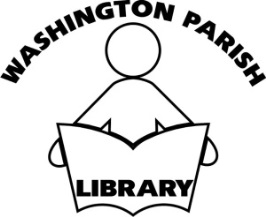 Washington Parish LibraryLibrary Board of ControlEnon BranchThursday, March 22, 2018. 6:30 PMMeeting MinutesCall to Order  The board was called into session by Mr. Westmoreland at 6:45 PM. Roll CallPresent were:Mr. WestmorelandMr. AdamsMrs. JacksonMs. RossMrs. JenkinsMrs. ThomasPrayerA prayer was offered by Mrs. Thomas.Approval of Last Regular Meeting MinutesApproval of November amendments to the 11/2017 LBOC meetingMotion to approve made by: Mrs. Ross, Second: Mrs. Jenkins,  passing by voice vote of all presentApproval of February  22, 2018 regular meeting minutesMotion to approve made by: Mrs. Ross, Second: Mrs. Thomas, passing by voice vote of all presentDirector’s ReportNewsletterOld BusinessNoneNew BusinessExecutive Session – Personnel  (Position Upgrades)The Board decided that it was not necessary to go into Executive SessionDiscussion of Angie Branch OptionsThe Director asked the Board to consider a Building Committee to review the changes to the Angie Branch and to meet with the Board and the Parish Boards 9 Planning,  etc.)Committee Members:Mr. Levi Lewis, of the Parish CouncilMrs. RossMrs. JacksonMrs. ThomasMrs. JenkinsSurplus PropertyA motion was made to discard the white chairs at the Bogalusa Branch by Mrs. Thomas, with a second by Mrs.  Jackson, passing by voice vote of all present.  The Director is to seek the help of Parish Government in the proper process of property disposal for the chairs. This is to ensure that all laws are followed and accountability maintained. Public CommentNoneAdjournment               A motion to adjourn was made Mrs. Jenkins with a second by Mrs. Ross, passing vote of all                members present.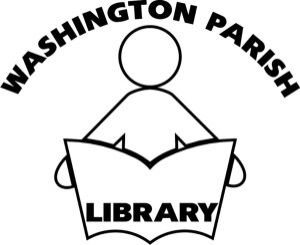 Washington Parish LibraryLibrary Board of ControlBogalusa BranchThursday, April 19, 2018. 6:30 PMMeeting AgendaCall to OrderRoll CallPrayerApproval of Last Regular Meeting MinutesDirector’s ReportOld BusinessNew BusinessDiscussion of Angie Branch Options/Mr. Lee’s  commentsThomas Branch AdditionPublic CommentAdjournment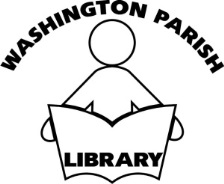 Washington Parish LibraryLibrary Board of ControlBogalusa BranchThursday, April 19, 2018. 6:30 PMMeeting MinutesCall to OrderThe meeting was called to order at 6:35 PM Roll CallPresent were:Mr. WestmorelandMrs. JacksonMrs. BettsMrs. ThomasPrayerA prayer was offered by Mrs. JacksonApproval of Last Regular Meeting MinutesThere was a motion to approve the minutes of the March 22, 2018 meeting. The motion was made by Mrs. Thomas with a second by Mrs. Jackson, passing by vote all members present. There was a correction, post approval pointed out by Mrs. Bourn regarding the chairs at Bogalusa that were declared surplus.  Mrs. Bourn pointed out that the chairs are worth something as object d’art and that this should be taken into consideration when they are offered for auction.  A motion for this correction was made by Mrs. Thomas with a second by Mrs. Jackson, passing by vote all members present.Director’s ReportMarion Porter, of the Enon staff, has obtained a $10,000 International Paper grant to help defray the costs for the summer reading program. The library has secured $18,000.00 in Tier II ERATE funding for the current year. The award will be used to enhance Wi-Fi services in the libraries. The part-time and full-time staff has received raises.Interviews will be conducted for the full-time Assistant Manager positions on Monday.There are three proposals for the meeting room walls for the Angie Branch. Mr. Lee of Nobles and Associates will have some proposals under New Business. There is a quote ($38,500) from Eric Newman Construction for the work to be done on the Thomas Branch.Board members and staff are eligible to attend ALA conference and budgetary provisions were made to accommodate those who desire to attend. Old BusinessNoneNew BusinessDiscussion of Angie Branch Options/Mr. Lee’s  commentsMr. Lee highlighted some of the options with the doors to the meeting room in the new facility. The Board opted for the lesser-expensive options 1 and 2. Thomas Branch AdditionThe Board reviewed the cost and options of the Thomas addition and decided to move forward with this project, on a motion by Mrs. Thomas, with a second by Mrs. Betts, passing by vote of all members present.  The Board President instructed the Director to put a resolution together for the work on the Thomas Branch.Public CommentMrs. Bourn expressed some concerns:“What are the expectations of the role of the Friends of the Library?” Mr. Westmoreland assured Mrs. Bourn that the Friends serve a vital role in funding projects which benefit the library. He also added that the Board was appreciative of everything the Friends have done for the library and value their support in the community.She felt that the chairs or library property should be surpluses and sold at a profit and not merely "dumped" for a bargain basement price. On antique websites, some of the chair could sell for 100 to 800 dollars.  She asked that the laws be followed on the disposition of the items form the library. The board agreed that any disposition would follow state law.Expect administration to observe open meeting laws.  Need to communicate with public.Mr. Levi Lewis stressed the importance of keeping the public informed. He also asked when the projection date for construction of Angie Branch to begin. It is difficult to determine at this time.AdjournmentA motion to adjourn was made by Mrs. Betts with a second by Mrs. Thomas, passing vote of all members present.Washington Parish LibraryLibrary Board of ControlFranklinton BranchThursday, May 17, 2018. 6:30 PMMeeting Agenda                      I.        Call to Order Roll CallPrayerApproval of Last Regular Meeting MinutesDirector’s ReportOld BusinessNew BusinessA. Approval of final plans for AngieB. Approval of renovation plans for ThomasC. Employee Options/457 Plan- Deferred Compensation for employeesPublic CommentAdjournmentWashington Parish Library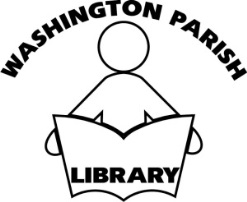 Library Board of ControlFranklinton BranchThursday, May 17, 2018. 6:30 PMMeeting MinutesCall to OrderMr. Westmoreland called the meeting to order at 6:50 pmRoll CallPresent were Mrs. Betts, Mr. Westmoreland, Mr. Adams, Mrs. Jenkins and Mrs. Thomas. Mrs. Ross and Mrs. Jackson were absentPrayerApproval of Last Regular Meeting MinutesA motion was made to approve the April minutes with corrections to public comments made during the last meeting. A motion was made by Mrs. Thomas, with a second by Mrs. Betts. The motion passed by voice vote of all members present, none dissenting. Director’s ReportThe Director highlighted some of the topics on the agenda under new business and stressed that an employee savings plan would not be a cost to the library, but would allow both full and part-time employees a chance to save and invest. Old BusinessNew BusinessApproval of final plans for AngieThere will be a special meeting on the May 24, 2018 to deal with the aspects of Angie. Mr. Lee of Nobles and Associates will be present with plans in hand. Approval of renovation plans for ThomasMr. Adams mentioned that there needed to be more “meat on the bones” of the proposal there should be more definitive details of the additions to the building Employee Options/457 Plan- Deferred Compensation for employeesThe Director pointed out that a public employees 457 plan would be a no cost (to the system) savings and investment option. Public CommentMrs. Bourn asked "If there is litigation against the library, will you announce it in an open meeting? To which Mr. Adams replied “At this point, the library is not involved in any litigation. If litigation is filed we will announce it in a public forum, but at this time there is no action filled. "AdjournmentA motion to adjourn was made Mrs. Thomas, with a second by Mrs. Jenkins, unanimously, at 7:20 pm.Washington Parish LibraryLibrary Board of ControlBuilding Planning MeetingBogalusa BranchThursday, May 24, 2018. 6:30 PMMeeting AgendaCall to OrderRoll CallNew Business   A. Approval of plans for AngiePublic CommentAdjournmentWashington Parish LibraryLibrary Board of ControlBuilding Planning MeetingBogalusa BranchThursday, May 24, 2018. 6:30 PMMeeting MinutesCall to OrderMr. Westmoreland called the Board to order at 6:41 PMRoll CallPresent were Mr. Westmoreland, Mrs. Ross, Mrs. Jenkins, Mrs. Thomas and Mr. Adams.  Absent were Mrs. Jackson and Mrs. Betts. New BusinessA. Approval of plans for AngieDiscussion: The plans were presented by Mr. Steven Lee of Nobles and Associates.  He noted the changes that had been asked for since the last meeting (a set of doors from the meeting room into the branch, a pass-through door into staff room. The discussion then switched to the brick façade of the building. In discussion, the board indicated that they would survey the plans and study different forms of brick left at the Bogalusa branch.  Mr. Adams and Mrs. Jenkins did not care for the originally-proposed cinder block course along the lower perimeter of the building. In discussing what was necessary to proceed, Mr. Adams asked Mr. Lee what he would need and Mr. Lee stated that he would just need an approval of the plans. With that, Mr. Westmoreland called for a motion to approve the plans as they appear; Mr. Adams made the motion, seconded by Mrs. Thomas, passing by voice vote of all members present. Public CommentAdjournmentA motion to adjourn was made by Mrs. Jenkins, with a second by Mrs. Thomas, passing by vote of all members presentWashington Parish LibraryLibrary Board of ControlFranklinton BranchThursday, August 23, 2018, 5 PMMeeting AgendaCall to OrderRoll CallPrayerApproval of Meeting Minutes-Approval of May 17, 2018 Minutes (regular meeting)-Approval of May 24, 2018 Minutes (building planning meeting)Director’s ReportOld Business-Considerations for the Northeast Branch (Angie)New Business-Recognition of Staff-Executive Session (strategy session)Public CommentAdjournmentWashington Parish Library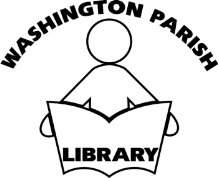 Library Board of ControlFranklinton BranchThursday, August 23, 2018, 5 PMMeeting MinutesCall To  order Mr. Westmoreland called the meeting to order at 5:20 pmRoll CallPresent were Mrs. Ross, Mrs. Jenkins, Mrs.  Jackson, Mrs. Betts, Mrs. Thomas and Mr. Westmoreland.  Mr. Adams was absent. PrayerMr. Westmoreland asked Mrs. Jackson to lead the opening prayer. Approval  of Meeting MinutesApproval of May 17, 2018 regular meeting minutes: There was some discussion on the approval of the meeting minutes; Public comment was made regarding legal action petitioning the library to produce documents under a public documents request. The library produced the documents for the attorney in question. Mr. Adams stated, at the May meeting that the library is not presently in litigation. Mr. Barron pointed out that the upcoming court action only deals with a Public Records Request under that statute, the results of this action will be announced at the next regular board meeting. A motion was made to approve the minutes by Mrs. Ross with a Second by Mrs. Thomas, passing by voice vote of all members present. Approval of May 24, 2018 building planning meeting minutes: Mr. Steven Lee, with Noble and Associates, discussed potential choices and issues for the Angie Branch. One of the biggest are the regulatory hurdles faced during the approval process. Mr. Lee and Mr. Barron will be meeting with Parish Government to discuss the building in the near future.A motion was made to approve the minutes by Mrs. Jenkins with a Second by Mrs. Thomas, passing by voice vote of all members present. Director’s ReportMr. Barron asked to shift the balance of his time for the report to new business. Old BusinessConsiderations for the Northeast Branch (Angie) Mr. Steven Lee reported that there will be many issues ahead for the branch. Parking is currently the biggest issue that faces state approval. The Department of Health and Hospitals will have to look at the physical plant. New BusinessRecognition of staffMr. Barron took a few minutes to recognize staff members that have contributed significantly to the enhancement of library services.  Recognized were Mrs. Winola Holiday, Mrs. Marian Porter and Mrs. Connie Miller.  They have worked together on the programming committee and applied for and won $45,000.00 in grants for the library over the last three years.  It was noted that Mrs. Miller has over 20 years of service to the library. Public CommentMrs. Bourn commented on the petition before the court regarding a public records request Mr. Barron stated that when that matter is disposed before the court, it would be noted. AdjournmentA motion to adjourn was made by Mrs. Betts with a second by Mrs. Thomas, passing by voice vote of all members present. Washington Parish LibraryLibrary Board of ControlFranklinton BranchThursday, September 27,  2018. 6:30 PMMeeting AgendaCall to OrderRoll CallPrayerApproval of Last Regular Meeting MinutesDirector’s ReportOld BusinessNew BusinessA. Budget Hearing 2018 & 2018 budgetsB. Leave proposals for employeesC. Angie updateD. Insurance update (Errors & Omissions policy)E. ERATE update. Public CommentAdjournment                                 Washington Parish Library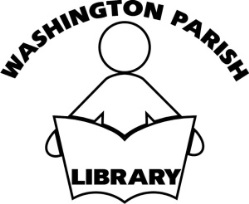 Library Board of ControlFranklinton BranchThursday, September 27,  2018. 6:30 PMMeeting MinutesCall to OrderMr. Westmoreland called the meeting to order at 6:30 pmRoll CallPresent were Mrs. Ross, Mrs. Jenkins, Mrs.  Jackson, Mrs. Betts, Mrs. Thomas, Mr. Westmoreland and Mr. Adams.PrayerMr. Westmoreland asked Mrs. Thomas to lead the opening prayer.Approval of Last Regular Meeting MinutesA motion was made to approve the August 23, 2018 minutes by Mrs. Ross with a Second by Mrs. Jackson, passing by voice vote of all members present.Director’s ReportNo news about Angie, still waiting on State to approve projectKen Wheat with Parish Government wants to pull up speed bumps so library patrons can use Bogalusa parking lot near hospital.Franklinton Branch floors will be cleaned and waxed on Thursday and Friday of the fair, since library will be closed.Old Business$4400 in attorney fees have been paid to cover court costs in previous litigation.New BusinessBudget Hearing 2018 & 2019 budgetsTwo adjustments to 2018 Budget were needed:Budget Line 10200 –Salaries from $460,000 to $475,000 (Increase by $15,000)Budget Line 35000 –Professional Services from $5700 to $11,000 (Increase by $5300) A motion was made by Mr. Adams to accept the 2018 Budget with the two adjustments with a Second by Mrs. Betts, passing by voice vote of all members present.A motion was made by Mr. Jenkins to accept the proposed 2019 Budget with a Second by Mrs. Ross, passing by voice vote of all members present.Leave proposals for employeesPersonnel policy handbook needs to be revised.Angie updateNo new updateInsurance update (Errors & Omissions policy)Crime policy was discussed. In addition, forms were handed out for Board members to provide information for insurance.ERATE updateLibrary can expect an additional $20,000 in budget since ERATE credits libraries directly instead of having to keep it in reserve while library waits for reimbursement.Public CommentNoneAdjournmentA motion to adjourn was made by Mrs. Betts with a second by Mrs. Thomas, passing by voice vote of all members present.Washington Parish LibraryLibrary Board of ControlFranklinton BranchThursday, November 1, 2018. 6:30 PMMeeting AgendaCall to OrderRoll CallPrayerCall to Executive Session (Motion required)Subject : Employee AppealClosure of Executive Session (Motion required)Decision (Roll call vote if necessary)Adjournment  (Motion Required)Washington Parish LibraryLibrary Board of ControlFranklinton BranchThursday, November 1, 2018. 6:30 PMMeeting Minutes Call to OrderMr. Westmoreland called the meeting to order at 6:35 pmRoll CallBoard Members Present:Mr.  Jim AdamsMrs. Suzanne BettsMrs. Louella JacksonMrs. Katherine JenkinsMrs. Emma RossMr.  Richard Thomas- ex officio (Parish President)Mrs. Sally ThomasMr. Donald Westmoreland Attorney’s Present:Mr. Dwayne Kuhn- representing LibraryMr. Patrick Murray- representing Anna FendalsonMr. John Thomas- representing Anna FendalsonPrayerMr. Westmoreland asked Mrs. Jackson to lead the opening prayer.Call to Executive Session (Motion required)A motion was made by Mrs. Thomas to go into executive session with a Second by Mrs. Jenkins, passing by voice vote of all members present.Subject : Employee AppealA motion was made by Mrs. Jackson to open the discussion with the stipulation on record that it would be an open meeting waving rights to Ms. Fendalson’s privacy. Second by Mrs. Jenkins, passing by voice vote of all members present.Closure of Executive Session (Motion required)Motion: To come out of executive sessionFirst: Katherine JenkinsSecond: Suzanne BettsVote: UnanimousDecision (Roll call vote if necessary)Motion: To take matter under advisementFirst:  Jim AdamsSecond: Suzanne BettsVote: UnanimousAdjournment  (Motion Required)Motion: To adjournFirst: Katherine JenkinsSecond: Sally ThomasVote: Unanimous1/21/16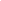 